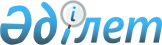 Алматы қаласы Жетісу ауданы әкімінің 2018 жылғы 14 наурыздағы "Алматы қаласы Жетісу ауданы әкімі аппаратының "Б" корпусы мемлекеттік әкімшілік қызметшілерінің қызметін бағалаудың әдістемесін бекіту туралы" № 01 шешімінің күшін жою туралыАлматы қаласы Жетісу ауданы әкімінің 2023 жылғы 9 тамыздағы № 1 шешімі. Алматы қаласы Әділет департаментінде 2023 жылғы 10 тамызда № 1734 болып тіркелді
      Алматы қаласы Жетісу ауданы әкімінің 2018 жылғы 14наурыздағы "Алматы қаласы Жетісу ауданы әкіміаппаратының "Б" корпусы мемлекеттік әкімшілікқызметшілерінің қызметін бағалаудың әдістемесін бекітутуралы" № 01 шешімінің күшін жою туралы
      "Құқықтық актілер туралы" Қазақстан Республикасы Заңының 27-бабына сәйкес, Алматы қаласы Жетісу ауданының әкімі ШЕШТІ:
      1. Алматы қаласы Жетісу ауданы әкімінің 2018 жылғы 14 наурыздағы "Алматы қаласы Жетісу ауданы әкімі аппаратының "Б" корпусы мемлекеттік әкімшілік қызметшілерінің қызметін бағалаудың әдістемесін бекіту туралы" № 01 шешімінің (Нормативтік құқықтық актілерді мемлекеттік тіркеу тізілімінде № 1462 болып тіркелген) күші жойылды деп танылсын.
      2. Осы шешімнің орындалуын бақылау Алматы қаласы Жетісу ауданы әкімінің аппарат басшысына жүктелсін.
      3. Осы шешім алғашқы ресми жарияланған күнінен кейін күнтізбелік он күн өткен соң қолданысқа енгізіледі.
					© 2012. Қазақстан Республикасы Әділет министрлігінің «Қазақстан Республикасының Заңнама және құқықтық ақпарат институты» ШЖҚ РМК
				
      Д. Акежанов
